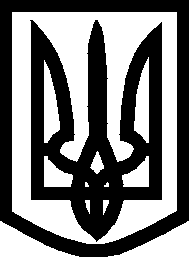 УкраїнаМелітопольська міська радаЗапорізької областіVІIІ скликання___ сесіяР І Ш Е Н Н Я________ 											№ ___Про затвердження міської цільової програми «Залучення працездатних осіб до суспільно корисних робіт в умовах воєнного стану та організація і проведення громадських робіт» у новій редакціїКеруючись Законом України «Про місцеве самоврядування в Україні», відповідно до законів України «Про правовий режим воєнного стану», «Про зайнятість населення», Указу Президента України № 64/2022 від 24.02.2022 «Про введення воєнного стану в Україні» (зі змінами), затвердженого Законом України «Про затвердження Указу Президента України «Про введення воєнного стану в Україні», Бюджетного кодексу України, Порядку організації громадських та інших робіт тимчасового характеру, затвердженого постановою Кабінету Міністрів України від 20.03.2013 № 175 (зі змінами), Порядку залучення працездатних осіб до суспільно корисних робіт в умовах воєнного стану, затвердженого постановою Кабінету Міністрів України від 13.07.2011         № 753 (зі змінами), Мелітопольська міська рада Запорізької областіВИРІШИЛА:1. Внести зміни до рішення виконавчого комітету Мелітопольської міської ради Запорізької області від 07.11.2022 № 2/69 «Про затвердження міської цільової програми «Організація і проведення громадських робіт» а саме, затвердити міську цільову програму «Залучення працездатних осіб до суспільно корисних робіт в умовах воєнного стану та організація і проведення громадських робіт» у новій редакції згідно з додатком.2. Фінансування видатків на реалізацію заходів міської цільової програми здійснювати за рахунок асигнувань, передбачених у місцевому бюджеті на 2023 рік.3. Контроль за виконанням цього рішення покласти на постійну депутатську комісію з питань бюджету та соціально-економічного розвитку міста. Мелітопольський міський голова                                              Іван ФЕДОРОВРішення підготував:В.о. начальника управління, заступник начальника управліннясоціального захисту населення Мелітопольської міської ради Запорізької області                                                                   Олександр СЕМАК                                                                                                     _______________Рішення вносить:Голова постійної депутатської комісії з питань бюджету та соціально-економічного розвитку міста                                                                              Ірина РУДАКОВА 									         ________________Погоджено:В.о. начальника фінансового управління, заступник начальникафінансового управління                                                          Олександр ГРИНЧАК						         ________________В.о. начальника управління правового забезпечення, начальник відділу судової роботи 		Дмитро ШОСТАК									         ________________Додаток до рішення ___ сесіїМелітопольської міської ради Запорізької областіVIIІ скликанняВід _________  № ____Міська цільова програма «Залучення працездатних осіб до суспільно корисних робіт в умовах воєнного стану та організація і проведення громадських робіт»1.Обґрунтування необхідності здійснення програмиКонституція України гарантує кожному громадянину право на працю. Сьогодні в нашій країні досить гостро постає проблема безробіття. Внаслідок багатьох факторів, як суб’єктивного, так й об’єктивного характеру, люди втрачають роботу, а через це – змогу працювати за тією професією або спеціальністю, яку вони набули раніше. Часом навіть людина, яка прагне до працевлаштування, дуже непросто знайти відповідну для неї за всіма якісними параметрами роботу.В умовах воєнного стану є необхідність у залученні осіб до суспільно корисних робіт, які провадяться для виконання робіт, що мають оборонний характер, ліквідації надзвичайних ситуацій техногенного, природного та воєнного характеру, що виникли в період воєнного стану, та їх наслідків, задоволення потреб Збройних Сил, інших військових формувань і сил цивільного захисту, забезпечення функціонування національної економіки та системи забезпечення життєдіяльності населення. Одним з важливих заходів для пом’якшення напруженості на ринку праці є залучення безробітних та інших осіб, які перебувають на обліку в Мелітопольському міськрайонному центрі зайнятості, до суспільно корисних, в умовах воєнного стану, та громадських робіт.Відповідно до ст. 31 Закону України «Про зайнятість населення», Порядку організації громадських та інших робіт тимчасового характеру, затвердженого постановою Кабінету Міністрів України від 20.03.2013 № 175, та Порядку залучення працездатних осіб до суспільно корисних робіт в умовах воєнного стану, затвердженого постановою Кабінету Міністрів України від 13.07.2011         № 753, виконавчим комітетом Мелітопольської міської ради Запорізької області  спільно з Мелітопольським міськрайонним центром зайнятості організовуються громадські роботи. Такі роботи мають суспільно корисну спрямованість та відповідають потребам громади міста, сприяють її соціальному розвитку, ліквідації надзвичайних ситуацій воєнного характеру, організовуються для додаткового стимулювання мотивації до праці, матеріальної підтримки безробітних та інших категорій осіб.Суб’єктом програми є безробітні громадяни, які потребують додаткової соціальної підтримки.2. Підстава для розробленняпрограми (нормативна база) Конституція України, Бюджетний кодекс України, закони України «Про місцеве самоврядування в Україні», «Про зайнятість населення», Порядок 2Продовження додаткаорганізації громадських та інших робіт тимчасового характеру, затверджений постановою Кабінету Міністрів України від 20.03.2013 № 175, Порядок залучення працездатних осіб до суспільно корисних робіт в умовах воєнного стану, затверджений постановою Кабінету Міністрів України від 13.07.2011 № 753, Указ Президента України від 30.09.2019 № 722/2019 «Про Цілі сталого розвитку України на період до 2030 року», Стратегія розвитку міста Мелітополя до 2030 року та інші нормативно-правові документи.3. Мета програми:	соціальна, матеріальна та психологічна підтримка безробітних та інших осіб, які зареєстровані та мешкають в місті Мелітополі і перебувають на обліку в Мелітопольському міськрайонному центрі зайнятості;	надання можливості тимчасового працевлаштування безробітних на роботи, що не потребують додаткової спеціальної, освітньої та кваліфікаційної підготовки;ліквідація надзвичайних ситуацій техногенного, природного та воєнного характеру, що виникли в період воєнного стану, та їх наслідків, задоволення потреб Збройних Сил, інших військових формувань і сил цивільного захисту, забезпечення функціонування національної економіки та системи забезпечення життєдіяльності населення;економічна, соціальна та екологічна користь для міста.4. Завдання програмиОсновним завданням програми є організація тимчасової зайнятості безробітних та інших осіб, які зареєстровані та мешкають в місті Мелітополі та перебувають на обліку в Мелітопольському міськрайонному центрі зайнятості, шляхом залучення їх до суспільно корисних робіт в умовах воєнного стану та громадських робіт, що мають суспільно корисну спрямованість та відповідають потребам громади міста.5. Етапи виконанняПрограмма виконується протягом 2023 року.6. Джерело фінансування та загальний обсяг Фінансування організації громадських робіт, до яких залучаються зареєстровані безробітні та/або працівники, які втратили частину заробітної плати, здійснюється за рахунок коштів місцевих бюджетів та/або коштів Фонду загальнообов’язкового державного соціального страхування на випадок безробіття згідно з Порядком організації громадських та інших робіт тимчасового характеру, затвердженого постановою Кабінету Міністрів України від 20.03.2013 № 175 та Порядком залучення працездатних осіб до суспільно корисних робіт в умовах воєнного стану, затвердженого постановою Кабінету Міністрів України від 13.07.2011  № 753.Загальний обсяг фінансування з місцевого бюджету - 200,0 тис.грн.7. Перелік видів:1. громадських робіт, що мають економічну, соціальну, та екологічну користь для територіальної громади міста Мелітополя:3Продовження додатка1) робота із соціально вразливими верствами населення, інші роботи соціального напрямку;2) надання послуг із супроводу, догляду, обслуговування, соціально-медичного патронажу осіб з інвалідністю, супровід осіб з інвалідністю по зору;роботи на об’єктах соціальної сфери;збереження історичної та культурної спадщини міста;впорядкування придорожніх смуг;догляд за громадянами у закладах соціальної сфери;7) відбудова історико - архітектурних пам’яток; 8) робота з документами в архівах та інших державних установах;9) відновлення бібліотечного фонду;10) екологічний захист навколишнього середовища;11) благоустрій;12) профілактична робота з населенням;13) кур’єрська доставка товарів першої необхідності людям похилого віку;14) виготовлення засобів індивідуального захисту від інфекційних захворювань.2. суспільно корисних робіт в умовах воєнного стану:1) ремонтно-відновлювальні роботи, насамперед роботи, що виконуються на об’єктах забезпечення життєдіяльності;2) розбір завалів, розчищення залізничних колій та автомобільних доріг;3) будівництво захисних споруд цивільного захисту, швидкоспоруджуваних захисних споруд цивільного захисту та створення найпростіших укриттів, протизсувних, протиповеневих, протиселевих, протилавинних, протиерозійних та інших інженерних споруд спеціального призначення;4) ремонт і будівництво житлових приміщень;5) роботи з підтримання у готовності захисних споруд цивільного захисту до використання за призначенням та їх експлуатації, пристосування існуючих наземних або підземних приміщень під найпростіші укриття;6) вантажно-розвантажувальні роботи, що виконуються на залізницях, у портах тощо;7) сільськогосподарські роботи (весняно-польові роботи, збирання врожаю, сінокосіння);8) надання допомоги населенню, насамперед особам з інвалідністю, дітям, громадянам похилого віку, хворим та іншим особам, які не мають можливості самостійно протидіяти несприятливим факторам техногенного, природного та воєнного характеру;9) організація забезпечення життєдіяльності громадян, що постраждали внаслідок бойових дій;10) роботи із забезпечення сталого функціонування об’єктів підвищеної безпеки на випадок надзвичайних ситуацій;11) роботи, пов’язані з підтриманням громадського порядку;4Продовження додатка12) упорядкування, відновлення та благоустрій прибережних смуг, природних джерел та водоймищ, русел річок, укріплення дамб, мостових споруд;13) заготівля дров для опалювального сезону;14) ліквідація стихійних сміттєзвалищ та облаштування полігонів твердих побутових відходів.8. Перелік роботодавців та одержувачів коштів для проведення суспільно корисних робіт в умовах воєнного стану та громадських робіт для безробітних 1) КП «Чистота» Мелітопольської міської ради Запорізької області;2) ТОВ «ПБК Акві-Буд»;3) КП «Мелітопольський міський парк культури і відпочинку ім. Горького» Мелітопольської міської ради Запорізької області;4) Благодійна організація «Благодійний фонд «Все можливо»;5) управління соціального захисту населення Мелітопольської міської ради Запорізької області;6) управління освіти Мелітопольської міської ради Запорізької області;7) управління охорони здоров’я Мелітопольської міської ради Запорізької області;8) комунальне некомерційне підприємство «Центр надання соціальних послуг та медичної реабілітації» Мелітопольської міської ради Запорізької області;9) відділ культури Мелітопольської міської ради Запорізької області;10) виконавчий комітет Мелітопольської міської ради Запорізької області;11) Мелітопольський міський краєзнавчий музей;12) Мелітопольська територіальна організація Українського товариства глухих;13) Підприємство об’єднання громадян «Мелітопольське учбово-виробниче підприємство №2 Українського товариства сліпих»;14) Громадська спілка «Соціальне підприємство «Центр освіти дорослих  «Перший»;15) комунальне некомерційне підприємство «Мелітопольський онкологічний диспансер Запорізької обласної ради.9. Напрямки програми:	1) поточні трансферти підприємствам (установам, організаціям);	2) тимчасове працевлаштування громадян згідно з укладеними договорами та виплата заробітної плати за фактично виконану роботу.10. Перелік заходів програми:1) здійснити моніторинг потреб безробітних, зареєстрованих у Мелітопольському міськрайонному центрі зайнятості, щодо участі в оплачуваних громадських роботах;	2) визначити потребу в тимчасовій робочій силі для проведення оплачуваних суспільно корисних роботах в умовах воєнного стану та громадських робіт на підприємствах міста різних форм власності;5Продовження додатка3) визначити професійно-кваліфікаційний склад безробітних, коливання цих показників залежно від сезону року з метою визначення терміну укладення договорів;	4) укласти угоди з підприємствами, установами та організаціями міста на організацію суспільно корисних робіт в умовах воєнного стану та громадських робіт;	5) провести інформаційно-роз’яснювальну роботу з безробітними щодо важливості їх участі у суспільно корисних в умовах воєнного стану та громадських роботах.11. Очікувані результатиШляхом здійснення заходів програми буде досягнуто:	тимчасове працевлаштування безробітних громадян та інших осіб, які зареєстровані та мешкають в місті Мелітополі і перебувають на обліку в Мелітопольському міськрайонному центрі зайнятості;	поступове розширення продуктивної зайнятості незайнятого населення;	часткове зняття навантаження на місцевому ринку праці;	підвищення рівня життя безробітних громадян;виконання суспільно-корисної праці для територіальної громади міста.12. Відповідальний виконавець програми та головний розпорядник коштівВідповідальним виконавцем програми є управління соціального захисту населення Мелітопольської міської ради Запорізької області та Мелітопольський міськрайонний центр зайнятості.Головним розпорядником коштів є управління соціального захисту населення Мелітопольської міської ради Запорізької області.13. Контроль за виконанням програмиКонтроль за виконанням програми покладається на першого заступника міського голови з питань діяльності виконавчих органів ради Рудакову І.В.о.начальника управління, заступник начальника управління соціального захисту населення Мелітопольської міської ради Запорізької області                                                                       Олександр СЕМАКМелітопольський міський голова                                               Іван ФЕДОРОВ